La Dirección de Medio Ambiente hace entrega del informe mensual de actividades para dar el debido seguimiento a la planeación anual, se entrega de igual manera la información de las Jefaturas que integran esta Dirección:Jefatura de Protección al Medio AmbienteJefatura de Educación AmbientalJefatura de Salud AnimalJefatura de Cuidado del AguaReuniones de trabajoReunión para el Lanzamiento Del Desafío De Ciudades De WWF, Ciudades Sustentables de WWF México2nda fase de la Comunidad de Práctica de Calidad del Aire, WRI13ª. Mesa Metropolitana de Medio Ambiente (MMMA) MMMA-SO-013-003Sesión 004 de la Mesa de Coordinación de Agricultura Urbana, Proyecto de Ley De Huertos Urbanos, Escolares Y De Los Jardines Polinizadores para El Estado De JaliscoTaller Técnico para el Desarrollo de Capacidades para la Gestión de Inventarios de Gases Efecto Invernadero del AMG 2023, compromiso climático metropolitano IMEPLAN – C40Atención a Reunión en oficinas con personal de la Dirección de PlaneaciónOtras actividadesAgregar evidencia fotográfica:Reunión 13ª. Mesa MMMA-SO-013-003 Metropolitana de Medio Ambiente (MMMA) 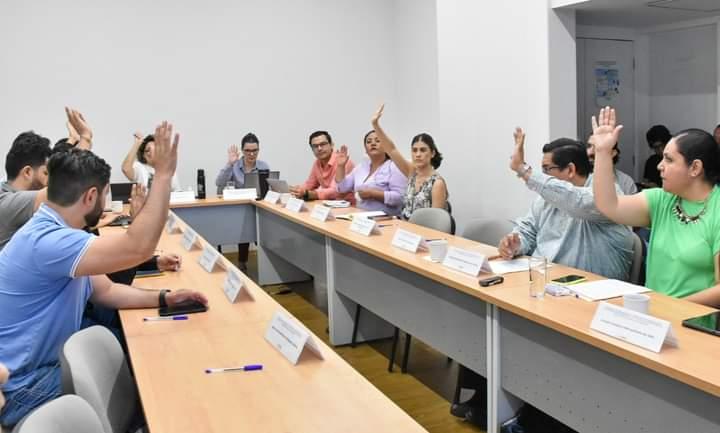 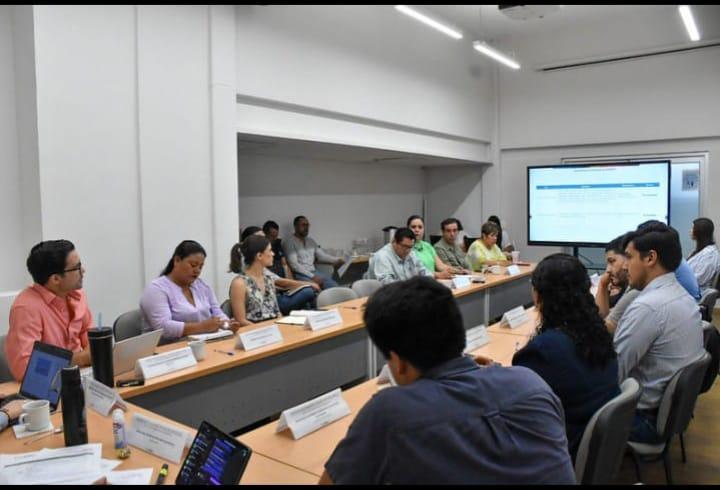 Jefatura de Protección al Medio AmbienteAsistencia reuniones de trabajo:Reunión para el Lanzamiento Del Desafío De Ciudades De WWF, Ciudades Sustentables de WWF México2nda fase de la Comunidad de Práctica de Calidad del Aire, WRISesión 004 de la Mesa de Coordinación de Agricultura Urbana, Proyecto de Ley De Huertos Urbanos, Escolares Y De Los Jardines Polinizadores para El Estado De JaliscoTaller Técnico para el Desarrollo de Capacidades para la Gestión de Inventarios de Gases Efecto Invernadero del AMG 2023, compromiso climático metropolitano IMEPLAN – C40Agregar evidencia fotográfica: Reunión para el Lanzamiento Del Desafío De Ciudades De WWF, Ciudades Sustentables de WWF México – Bosque Colomos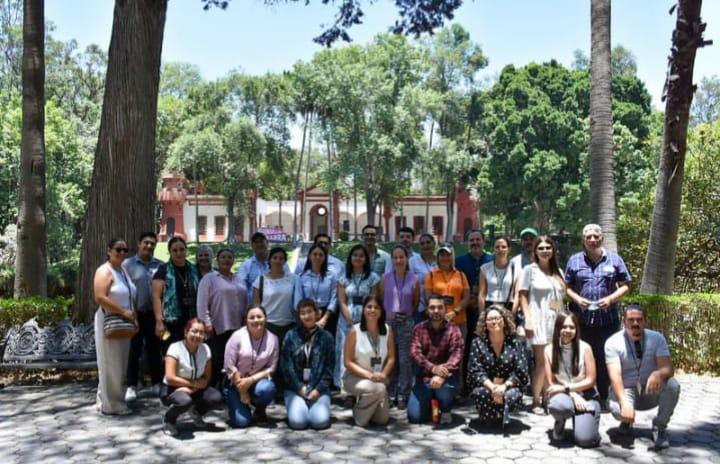 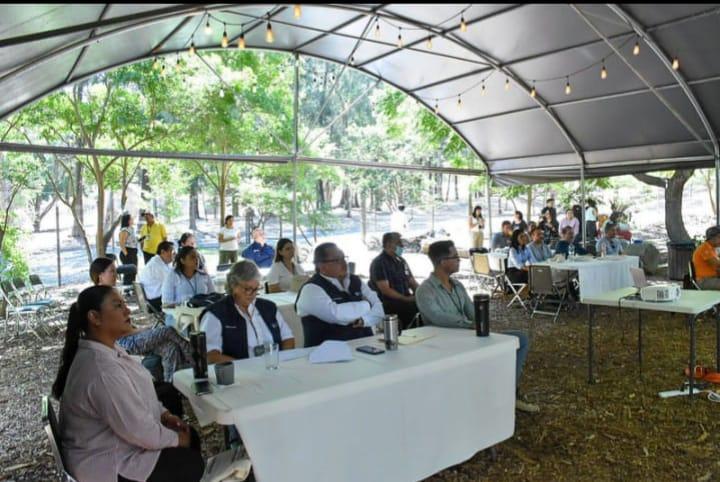 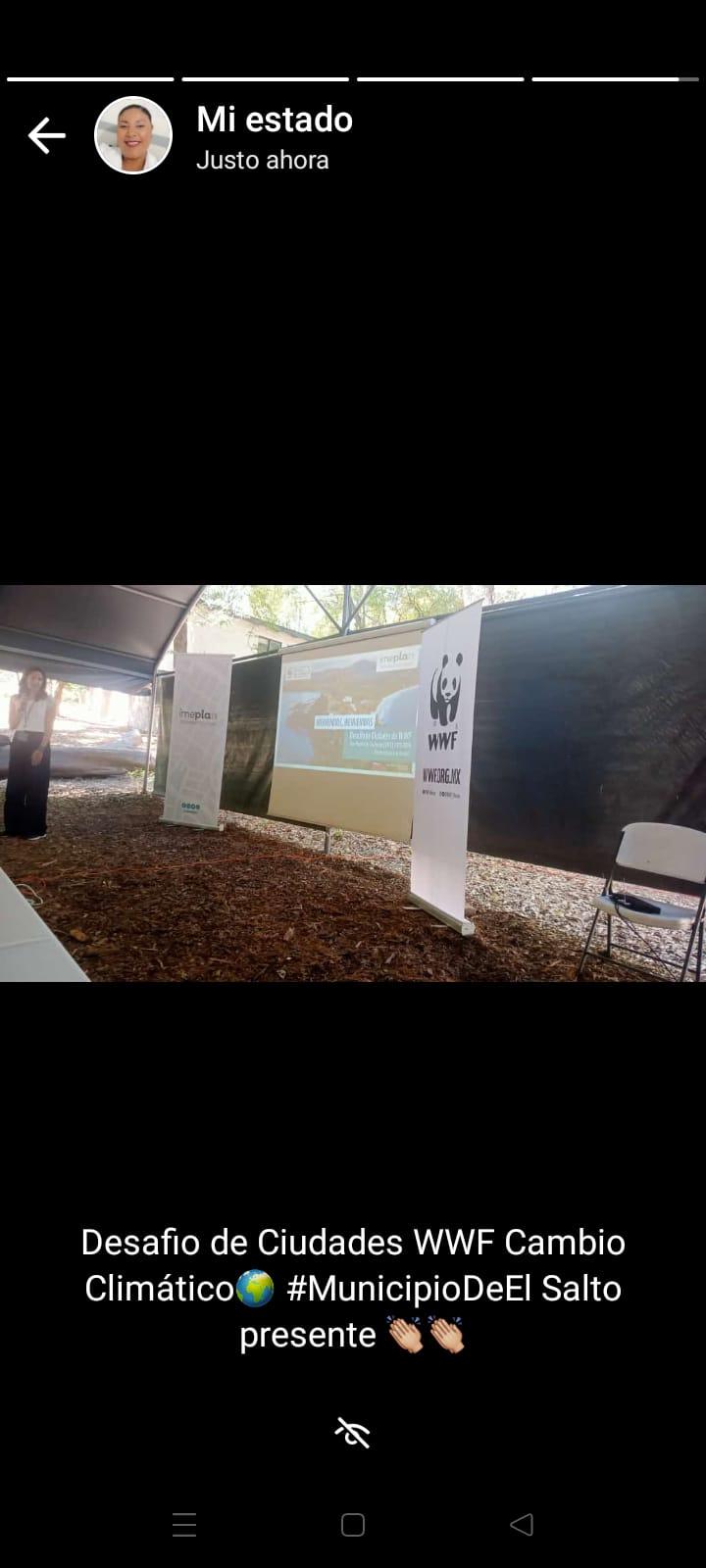 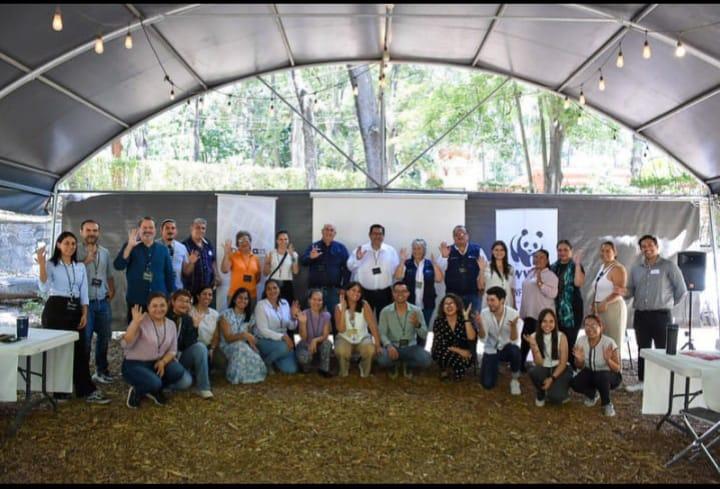 Taller para el Desarrollo de Capacidad del Inventario de Emisiones de GEI del AMG.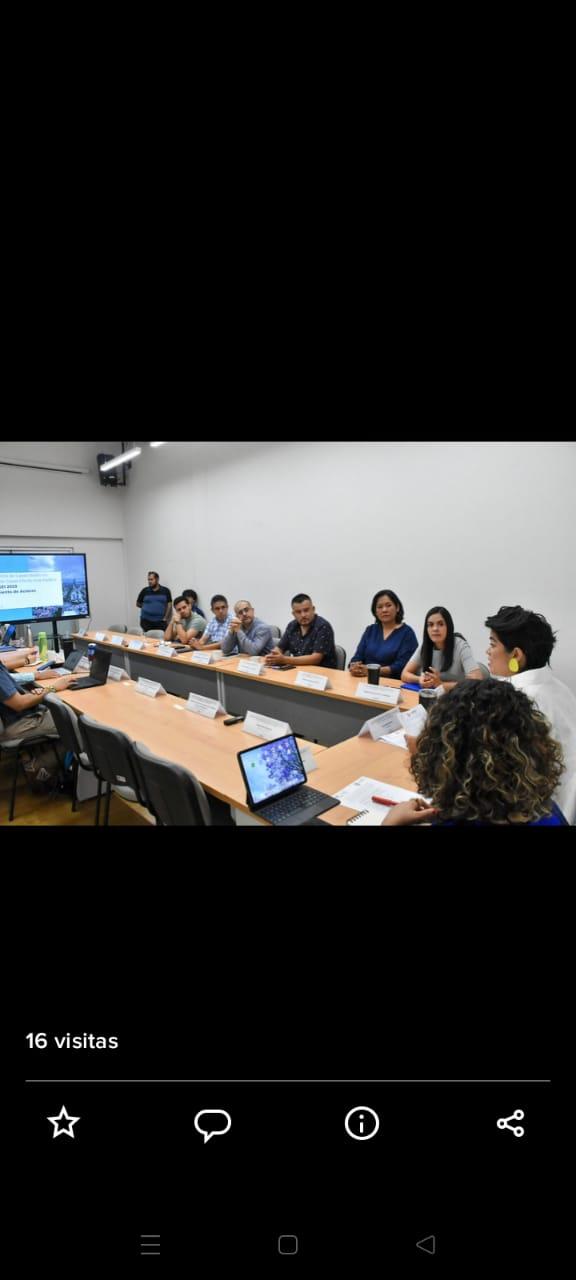 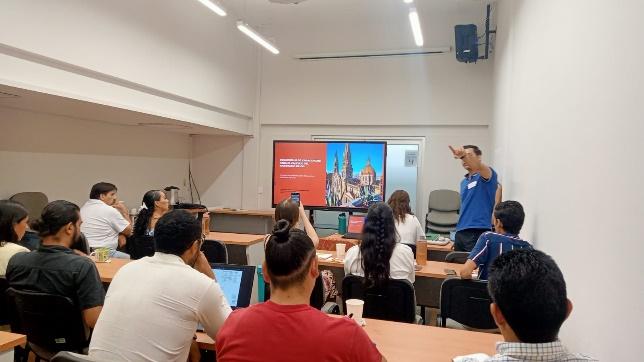 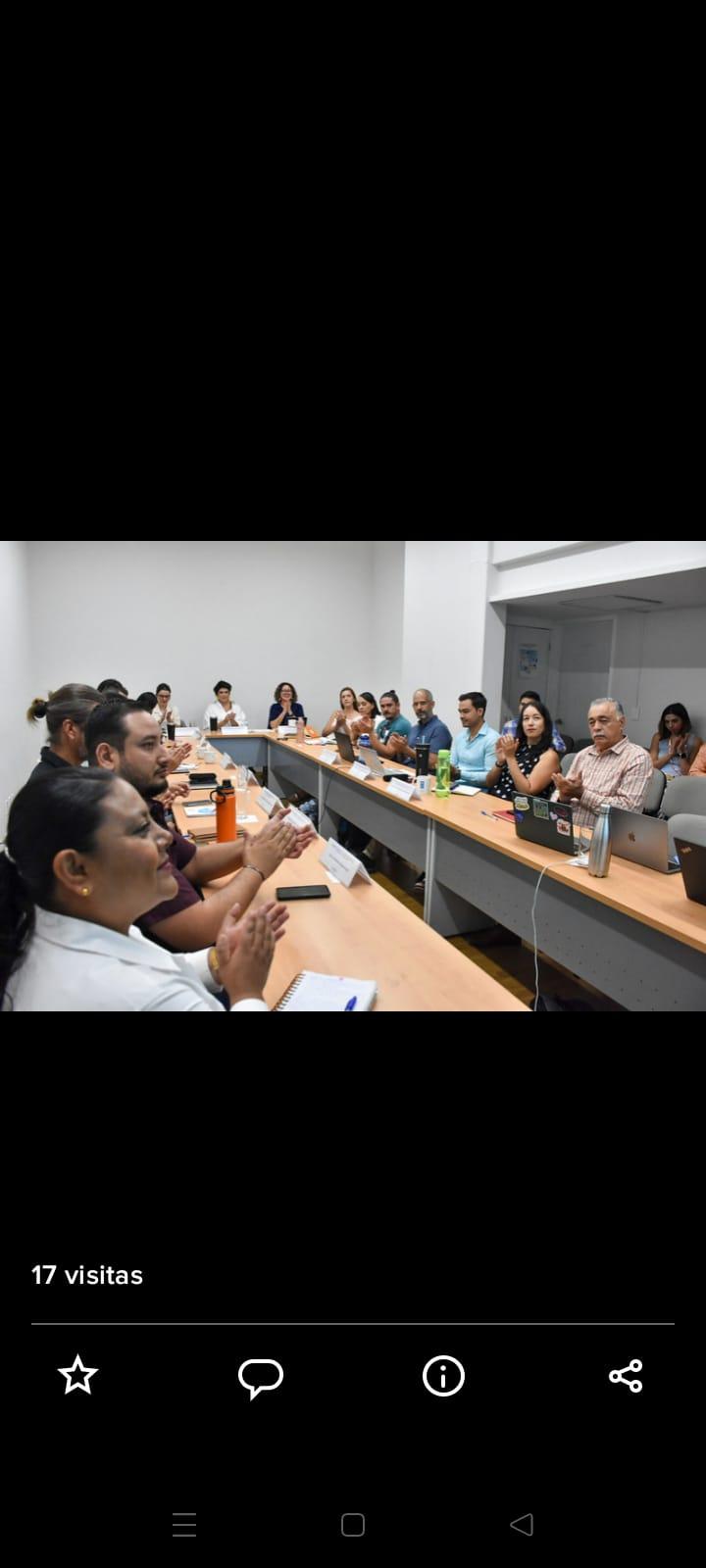 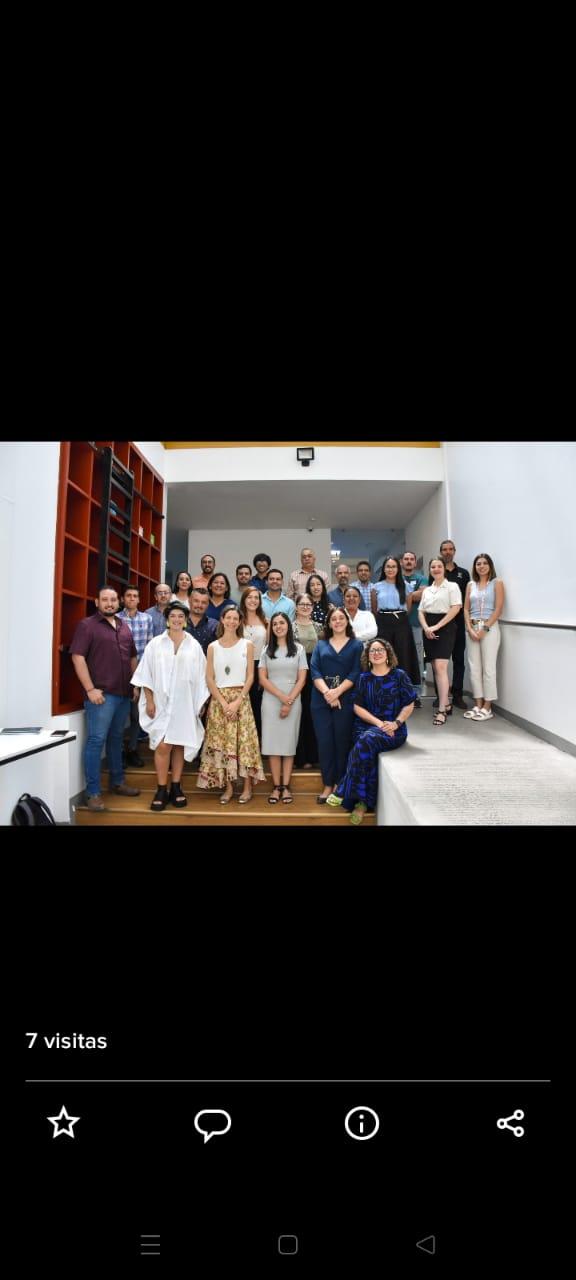 Socialización con el gremio ladrillero para detener quemas de hornos ladrilleros, por periodo de Contingencia Atmosférica debido a incendio en Relleno Sanitario Laureles.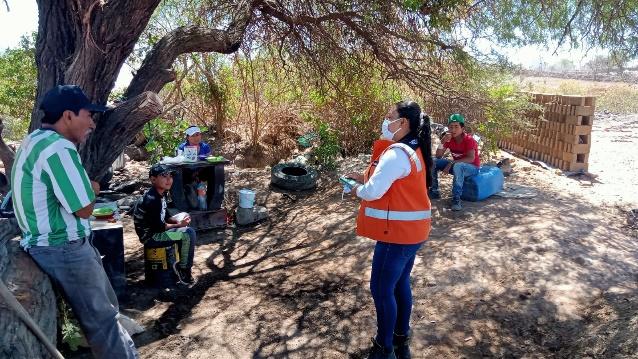 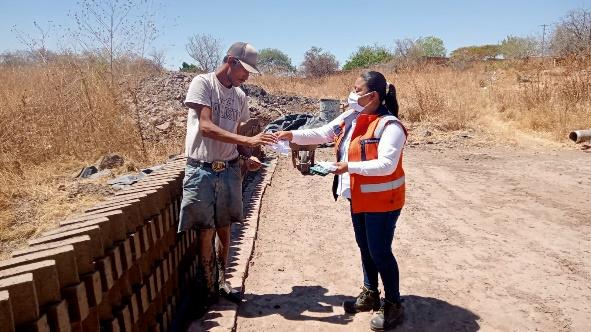 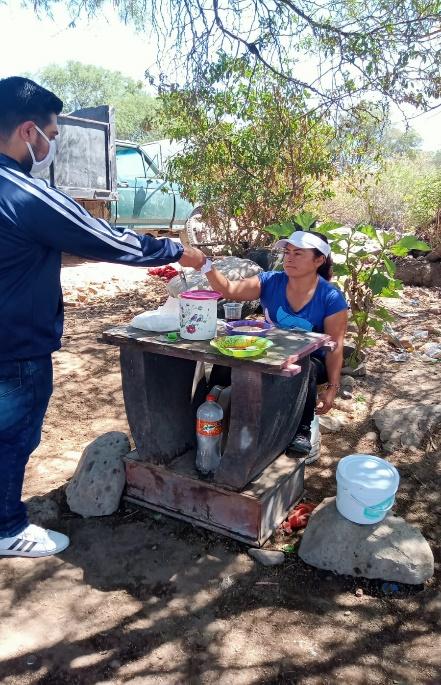 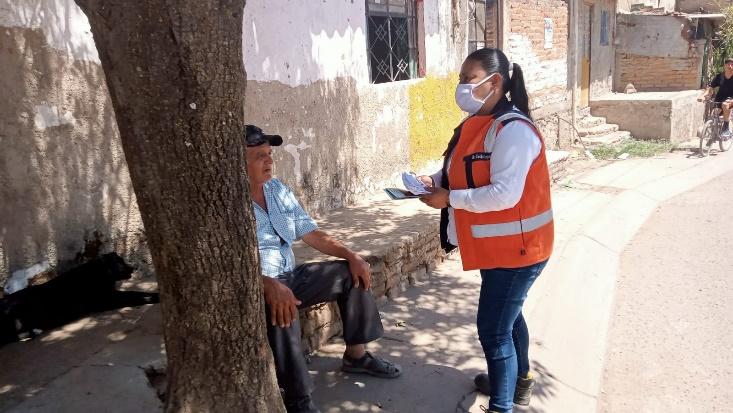 Visitas a Campos del gremio Ladrillero, en las Delegaciones de San José del Verde y San José del Castillo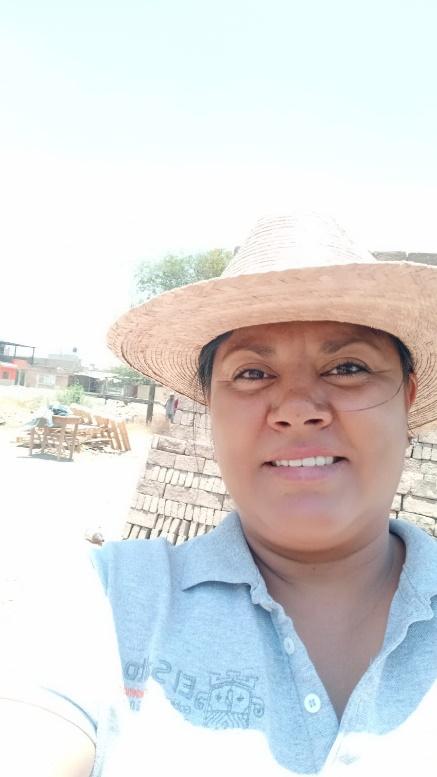 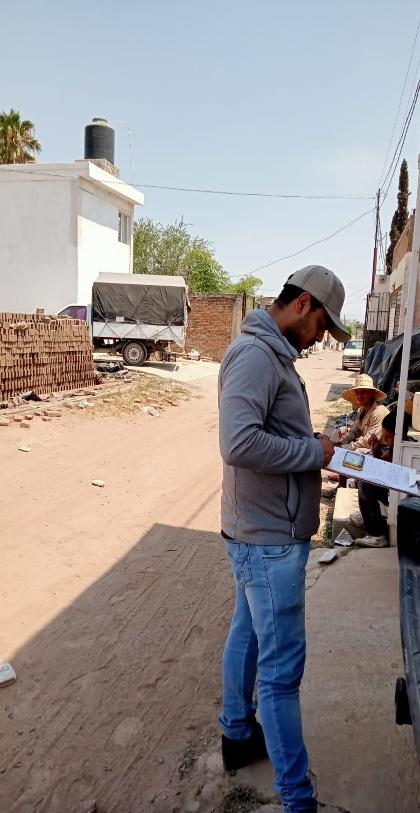 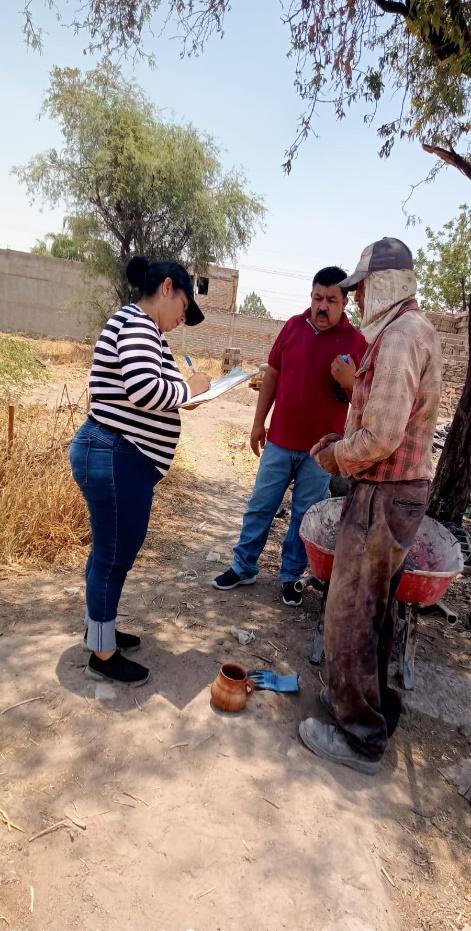  Jefatura de Educación AmbientalReuniones de trabajo:Sesión 004 de la Mesa de Coordinación de Agricultura Urbana, Proyecto de Ley De Huertos Urbanos, Escolares Y De Los Jardines Polinizadores para El Estado De JaliscoTaller Técnico para el Desarrollo de Capacidades para la Gestión de Inventarios de Gases Efecto Invernadero del AMG 2023, compromiso climático metropolitano IMEPLAN – C40Otras actividadesAgregar evidencia fotográfica:Reforestación en Fraccionamiento Las Lilas I, con vecinos de la comunidad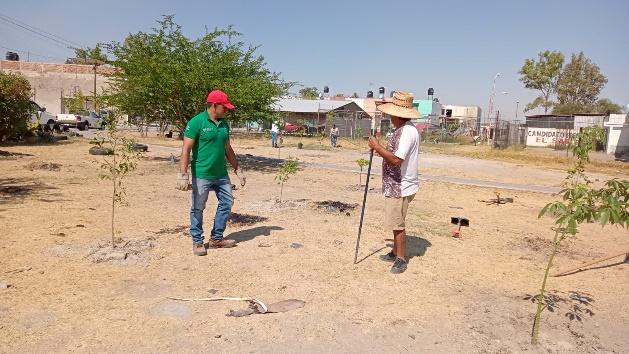 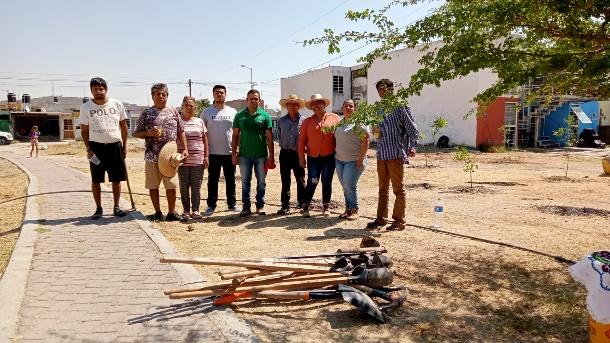 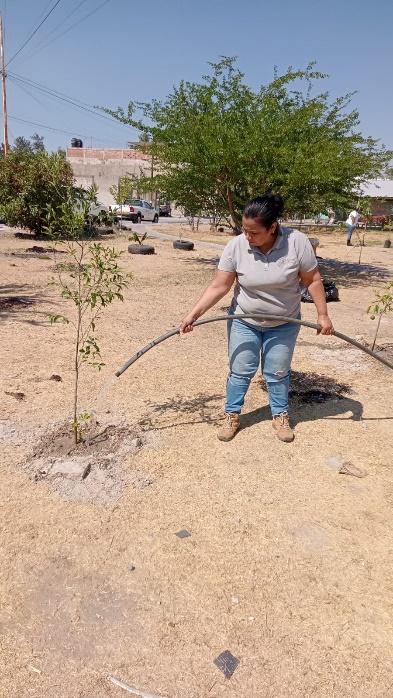 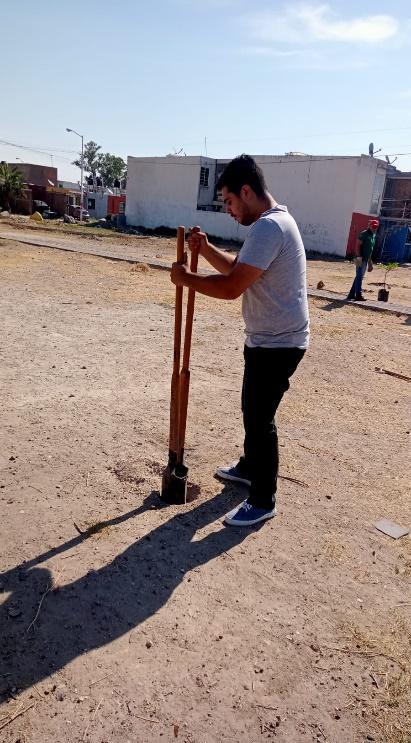 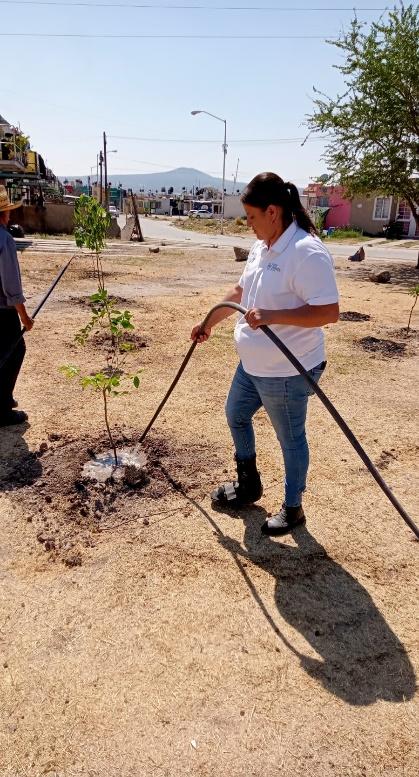 Reforestacion en Escuela Secundaria 130 “Fray Servando Teresa de Mier” en Lomas del Salto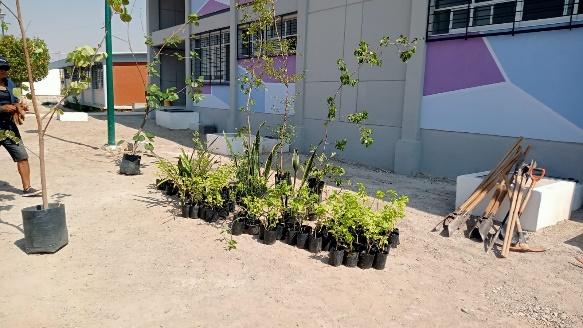 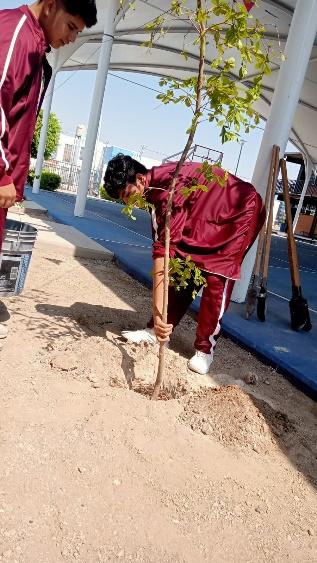 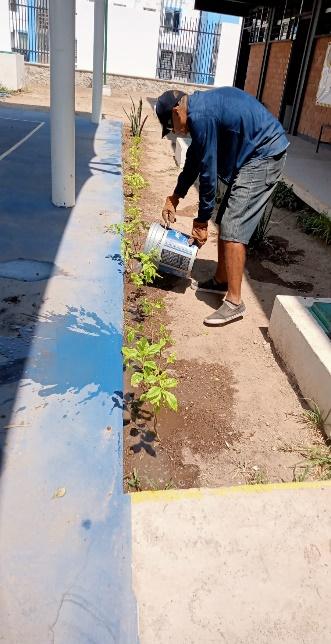 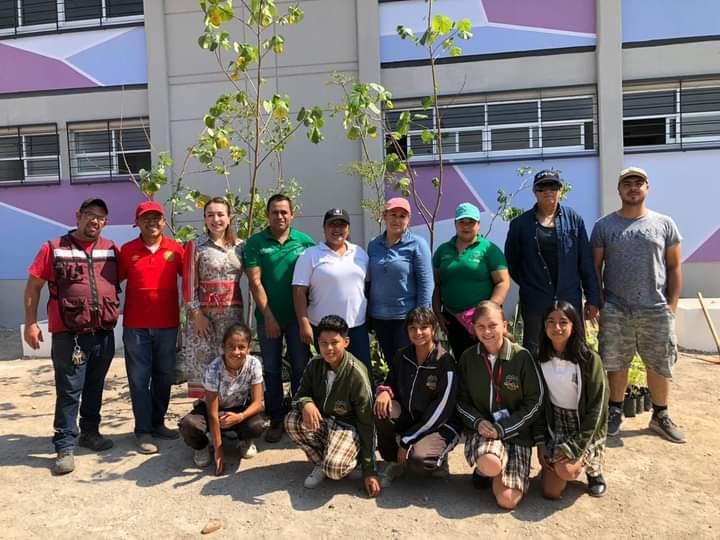 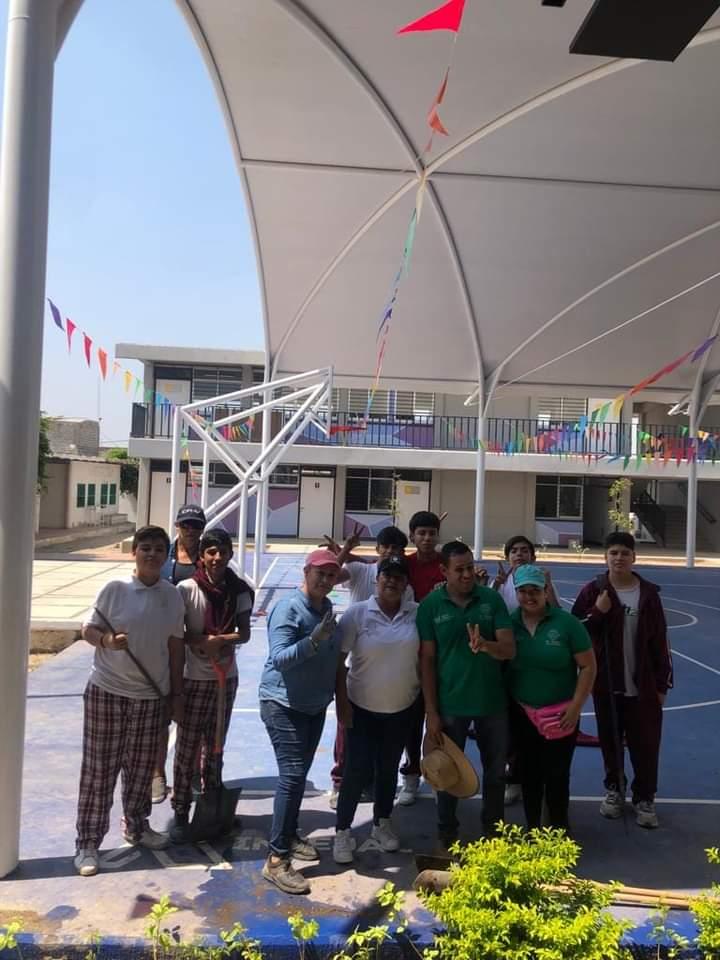 Reforestación en Jardin de Niños “Quetzal” en Cabecera municipal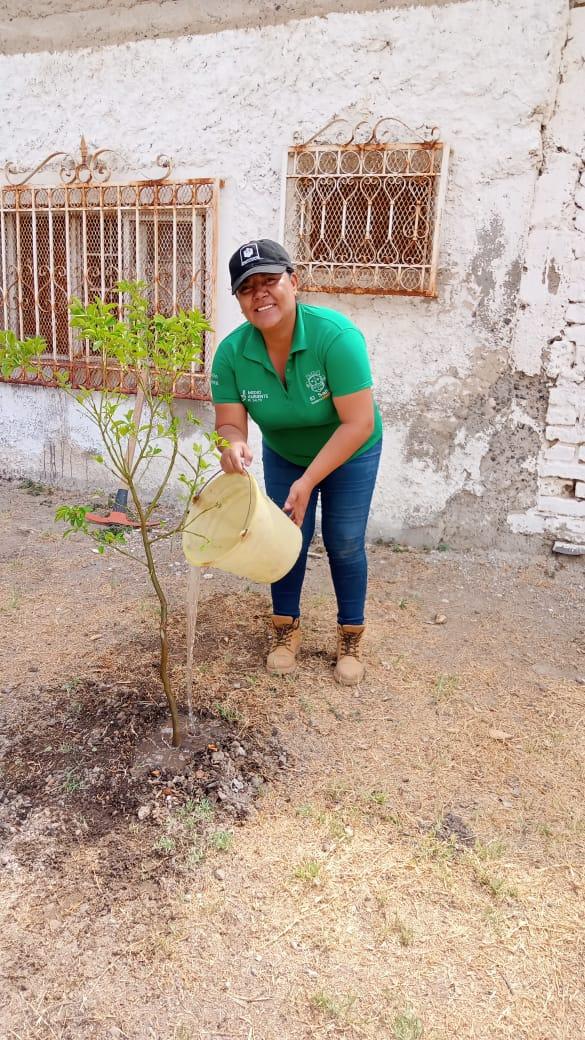 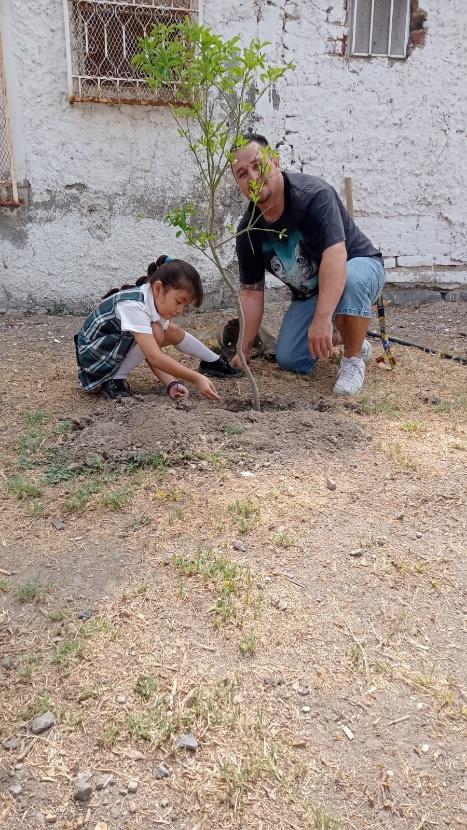 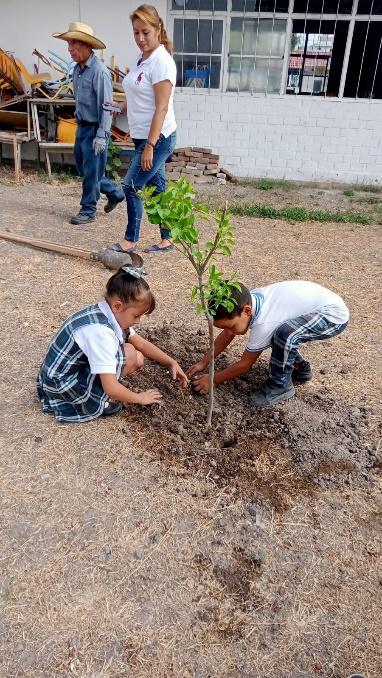 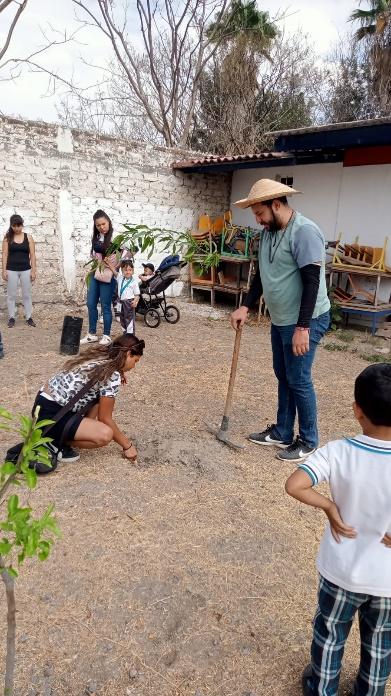 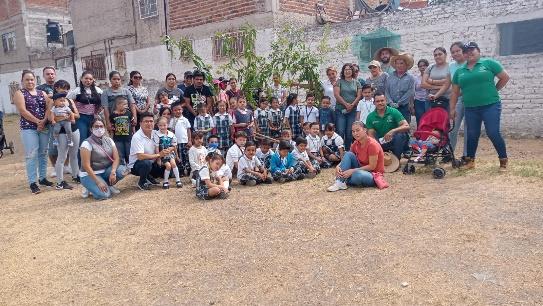 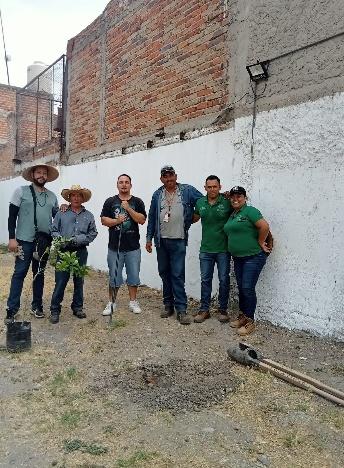 Jefatura de Salud AnimalReuniones de trabajoOtras actividadesAgregar evidencia fotográfica Jefatura de Cuidado del Agua Reuniones de trabajoEscribir reuniones importantes de trabajo a las que se acudióCapacitaciones recibidasEscribir capacitaciones o talleres a los que asistieronOtras actividadesAgregar evidencia fotográfica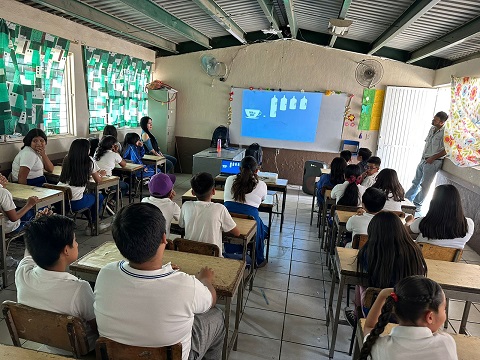 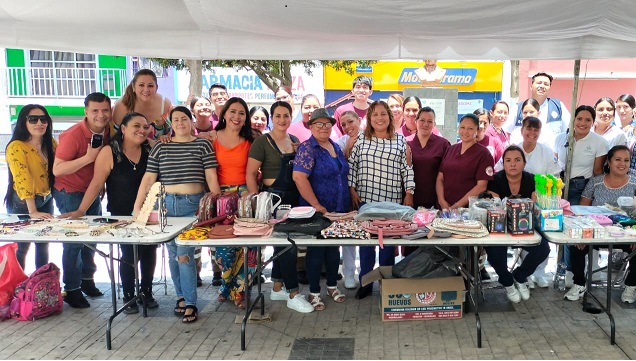 Platica del cuidado del agua, Huella Hídrica. Caravana integral de salud.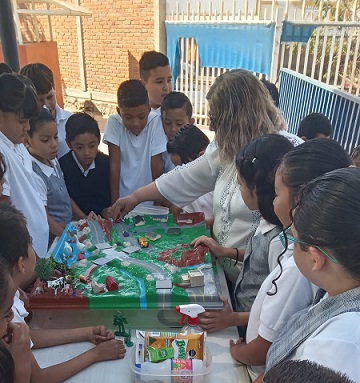 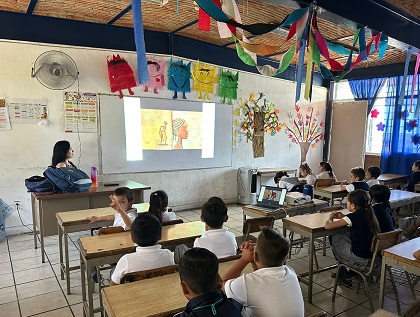 Contaminación de cuencas                                 Platica del cuidado del agua, video la princesa del agua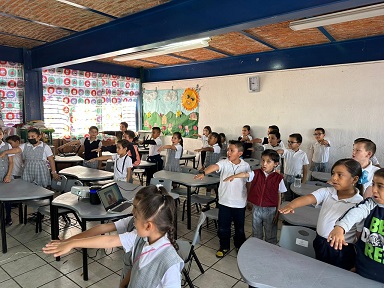 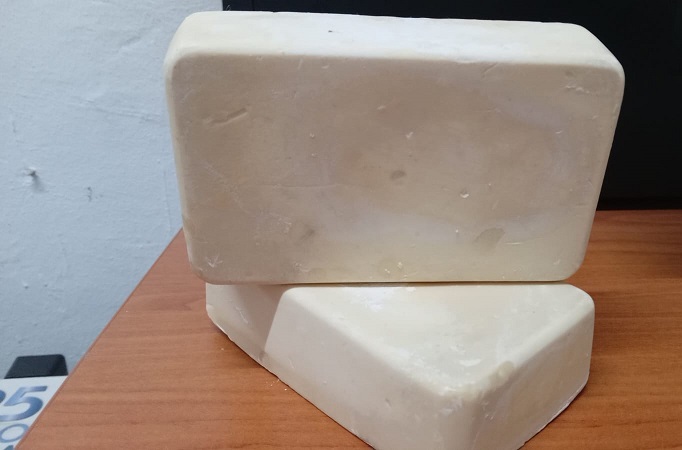 Juramento del agua.                                                          Elaboración de jabón hecho con aceite de cocina reciclado.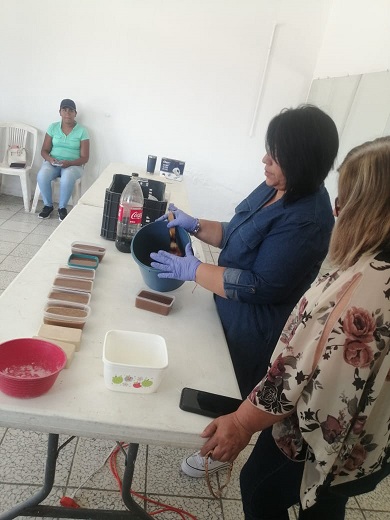 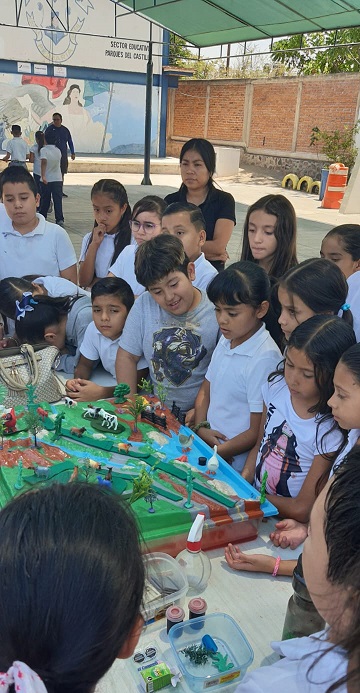 Elaboración de jabón Infonavit la Mesa.           Maqueta contaminación de cuencas.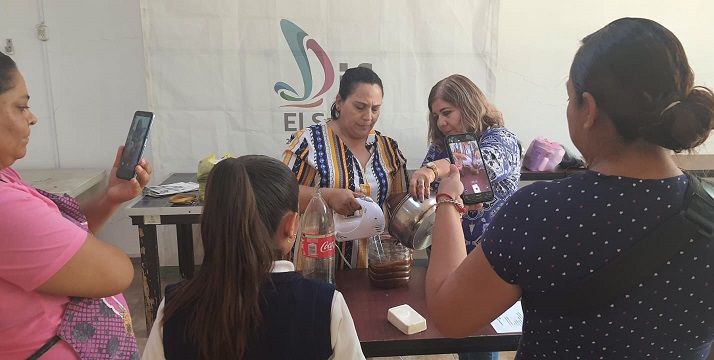 Elaboracion de jabón DIF del Salto.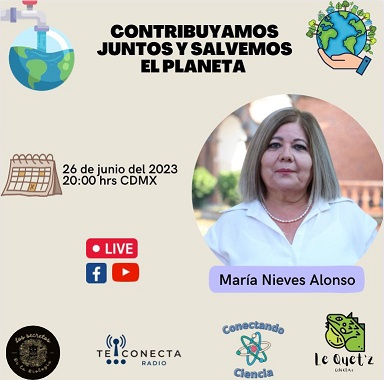 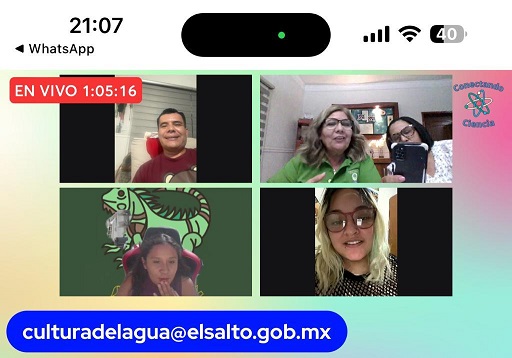 Programa TE CONECTA RADIO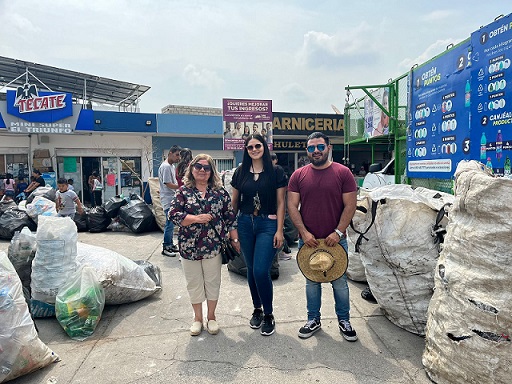 Recolección en Parques del Triunfo.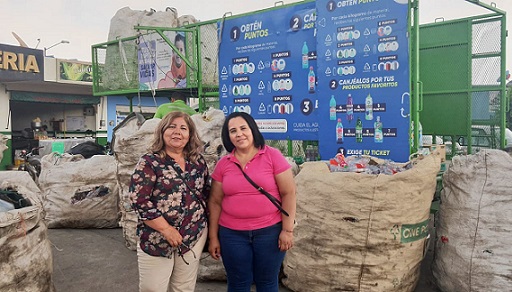 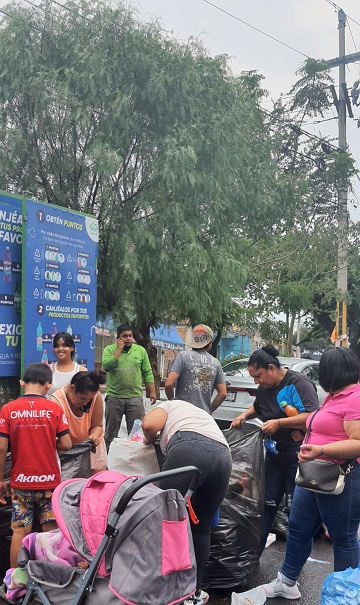 Recolección en Nueva VizcayaDirección de Medio AmbienteDirección de Medio AmbienteDirección de Medio AmbienteActividadesResultadosObservaciones Supervisión a llanteras En etapa censalDentro de las actividades diarias del equipo de supervisión se está realizando el inventario de llanteras (fijas y móviles) dentro del territorio municipal Centro de acopio de llantasEn etapa de gestión documental para el ingreso del tramiteRevisión documental del expediente con personal de la SEMADET, esto con el fin de cubrir todos los requisitos para contar con la Autorización de su parte para operar como Centro de Acopio de Residuos de Manejo Especial Asistencia a Reuniones3Atención a reuniones convocadas por distintas instituciones que buscan dar seguimiento a temas de importancia para la Dirección, así como desahogar la proyección sobre el informe anual.Elaboración de instrumentos de planeación 1Elaboración del Programa de Reforestación con proyección al 2025.Actividad/AcciónResultadoResultado cuantitativoObservacionesVisitas de inspección Número de visitas de inspección realizadas en el mes23De acuerdo a las solicitudes para Dictamen Ambiental por parte de los contribuyentes, ya sea para giros de Industria, Comercio y de Servicios.Recepción de solicitud de dictamenNúmero de dictámenes recibidos48Solicitudes ingresadas para la solicitud de Dictamen de Factibilidad AmbientalDictámenes emitidosNúmero de dictámenes emitidos31Cuando las empresas solicitantes cumplen con ciertos requisitos de acuerdo a su giro o proceso, se les realiza la entrega de su DictamenAtención a reportes por daños al medio ambiente Número de reportes atendidos en el mes 3Se atienden generalmente reportes por emisiones, almacenamiento y acumulación de residuos sin el debido permiso o por no contar con las condiciones básicas necesarias, por descargas de aguas en vía pública o cuerpos de agua, etc.Campaña de Concientización por emisiones  Número de Ladrilleras visitadas14Se socializo con los trabajadores del gremio ladrillero la problemática sobre la contingencia atmosférica por quema del relleno sanitario LaurelesInventario de LadrillerasNúmero de ladrilleras visitadas18Se está actualizando el inventario de ladrilleras y este mes se visitó parte de la Delegación de San José del  Verde y El CastilloActividad/AcciónResultadoResultado cuantitativoObservacionesEventosNumero de pláticas impartidas4Dentro del Programa de Reforestación llevado a cabo durante el mes, se inserta en la actividad, charlas de Educación Ambiental para el cuidado del medio ambiente y sobre los servicios ambientales que brindan los árbolesAtención a convocatoriaNumero de talleres recibidos2Taller para el Desarrollo de Capacidades para el Cálculo del Inventario de Emisiones de GEI y las fuentes generadoras de información, impartido por  Acción Climática C40 e IMEPLANReforestación Numero de reforestaciones4Reforestación en Jardín de Niños “Narciso Mendoza” Cabecera municipalReforestación en el Fraccionamiento Lilas I con vecinos de la comunidad.Reforestación Escuela Secundaria 130 “Fray Servando Teresa de Mier” en Lomas del SaltoReforestación en Jardín de Niños “Quetzal” con los padres de familia de los niños.Donación de arboles Donación de plantasNúmero de especies entregadas24480Se realizó la donación de distintas especies de arbolado y plantas, esto con el fin de que se adoptaran y plantaran, para que les dieran su debido mantenimiento y cuidado para su conservación.Actividad/AcciónResultadoResultado cuantitativoObservacionesCampañas de VacunaciónSe aplicó vacuna contra la rabia 600 dosisSe aplicó todo el mes de junioCampañas de esterilización Se realizaron las campañas en diferentes puntos del municipio580Esterilizaciones en caninos y felinosAtención a reportes de atención animal Reportes atención ciudadana vía telefónica y folio28varios puntos de las delegaciones de nuestro municipioAgresivos Total, de reportes atendidos16se le dio la atenciónMaltratados Total, de reportes atendidos12se acudió a los reportesMuertos Perros recolectados en vía publica 8perros atropelladosActividad/AcciónResultadoResultado cuantitativoObservacionesPlaticasSe llevó a cabo pláticas informativas sobre el uso del cuidado del agua, con los temas huella hídrica, la princesa del agua y presentación de maqueta sobre la contaminación de las cuencas, se impartieron en la Escuela Fernando Montes de Oca, fraccionamiento parques del castillo y en la Esc. Flores Magón de Infonavit del castillo.Los alumnos y maestros tuvieron muy buena respuesta y les gusto mucho los temas que se impartieron, participando en las dinámicas.Se impartió las pláticas y la presentación de maqueta a todos los grupos dando un total de 780 alumnos de la Esc. Fernando Montes de Oca y 321 de la Escuela Flores Magón del Infonavit del Castillo.Excelente participación de los alumnos y apoyo del director. Se llevo a cabo platicas de RECICLADO; en la colonia Parques del Triunfo y Fraccionamiento Nueva Vizcaya.Acudieron los ciudadanos y se mostraron muy interesados en cuidar el medio ambiente.Se logro convocar casi 100 familias se logró recolectar 490 kilos de reciclado entre parques del triunfo y nueva Vizcaya, logrando quitar el equivalente a la mitad de un camión de basura, evitamos la emisión de 650 kilos de carbono dándole una segunda vida a mas de 25 mil botellas, beneficiándose casi 100 familias con productos de limpieza marca ALEN  Se llego al acuerdo de separar los residuos y la empresa ALEN pasara a cambiárselos por productos de limpieza para el hogar, los ciudadanos estuvieron muy participativos, y con el compromiso de invitar  a más vecinos.Participamos en un programa Facebook  Live “te conecta radio” con el tema “contribuyamos juntos a salvar el planeta”El tema principal fue: 1.- La elaboración de el jabón a base de aceite reciclado comestible.2.- La contaminación de cuencas.3.- Aguas subterráneas4.- Reciclado de basura.5.- Elaboración de artículos con masa orgánica.6.- teatrino.Se compartió el link y las personas nos siguieron en vivo.Fue una buena experiencia ya que por medio de las redes sociales el departamento de Cultura del Agua dio a conocer todas las actividades que realizamos.EVENTOSParticipamos en el Día Mundial del Medio Ambiente en Tlajomulco de Zúñiga, Jalisco. Acudimos a participar con el taller de pintura y masa orgánica.Excelente evento donde participaron 200 alumnos de la secundaria. Muy buen resultado y muy contentos de que asistimos tanto el personal de medio ambiente, así como el presidente municipal.Talleres.Se llevo a cabo el taller de elaboración de jabón en el Infonavit la Mesa hecho con aceite reciclado de cocina.Les gusto mucho ya que aparte de economizar, cuidamos nuestro medio ambiente al no tirar el aceite a las alcantarillas, de esta manera dejamos de contaminar los mantos acuíferos.Asistieron 12 mujeres.Las mujeres que asistieron se fueron muy contentas y entusiasmada a seguir elaborándolo. Participamos con el taller de masa orgánica y pintura en la Caravana de Salud Integral que promueve el Instituto de la Mujer y en los talleres que imparte.Teniendo	muy buena participación por los niños en cabecera municipal esta actividad se lleva a cabo los días jueves.Atendiendo50	niñas, niños		yparticipando también padres	de familia.Es muy importante que los niños utilicen su tiempo en ocupaciones de manualidades y aprendan a cuidar el medio ambiente, reciclando el papel y cortón. Se impartió el taller de jabón orgánico en el DIF de el Salto. Es de suma importancia transmitir lo importante de la elaboración de este jabón para utilizar el aceite de cocina reutilizado y de esta manera dejar de contaminar.Asistiendo 10 personasSe les hizo muy interesante la realización de este jabón y comprometidas para elaborarlo.